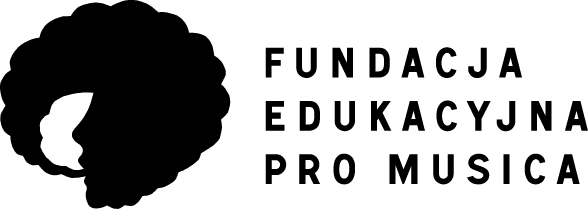 ZGODA OPIEKUNA PRAWENGO
NA UDZIAŁ w 19 MIĘDZYNARODOWYCH WARSZTATACH JAZZOWYCH OSOBY NIEPEŁNOLETNIEJ 
OŚWIADCZENIEWyrażam zgodę na udział w 19. Międzynarodowych Warsztatach Jazzowych mojego syna/ córki*, które odbywać się będą od dnia 17.07.2023 do 23.07.2023 r. w Lesznie.Oświadczam, że nie ma przeciwwskazań, aby syn/córka samodzielnie przebywała na terenie obiektu. Przyjmuję do wiadomości, iż prowadzący obiekt nie sprawuje i nie zapewnia opieki nad osobami niepełnoletnimi przebywającymi samodzielnie oraz iż rodzice lub opiekunowie prawni ponoszą pełną odpowiedzialność cywilną za działania osób niepełnoletnich.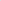 Oświadczam, iż biorę pełną odpowiedzialność za wszelkie szkody spowodowane przez moje dziecko, w tym wszelkie szkody materialne, działania które spowodują naruszenie czyjegoś życia lub zdrowia, naruszenie własnego życia bądź zdrowia na skutek zachowania bądź posiadanych chorób.Wyrażam zgodę na przetwarzanie moich jak i dziecka danych osobowych zawartych w tym dokumencie zgodnie z ustawą z dnia 29.08.1997 r. o ochronie danych osobowych. (Dz. U. z 2002 r. nr 101, poz. 926 ze zm.).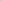 data i podpis opiekuna prawnego*Niepotrzebne skreślić         Imię i nazwisko opiekuna prawnegoAdres zamieszkaniaNr dowodu tożsamościNr telefonu